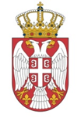 REPUBLIKA SRBIJANARODNA SKUPŠTINAOdbor za evropske integracije20 Broj: 06-2/65-1618. februar 2016. godineB e o g r a dZAPISNIKPEDESETDRUGE SEDNICE ODBORA ZA EVROPSKE INTEGRACIJE NARODNE SKUPŠTINE REPUBLIKE SRBIJESREDA, 17. FEBRUAR 2016. GODINE	Sednica je počela u 11.00 časova.	Sednicom je predsedavao predsednik Odbora Aleksandar Senić. Sednici su prisustvovali članovi Odbora Ninoslav Girić, Dušica Stojković, Vesna Marković, Irena Aleksić, Gordana Čomić, Ivan Bauer i zamenici članova Odbora Mirjana Andrić, Nenad Nikolić, Stefana Miladinović i Marija Obradović. Sednici nisu prisustvovali članovi Odbora Ljubiša Stojmirović, Katarina Šušnjar, Nataša Vučković, Mira Petrović, Elvira Kovač i Bojan Kostreš. 	Sednici su prisustvovali i Gordana Petković, načelnik odeljenja za Evropske integracije u Ministarstvu poljoprivrede i zaštite životne sredine, Vesna Nanuševski, Dragana Mehandžić, Pavle Jovanović, Tina Janjatović, Olivera Topalov i Tatjana Babić iz Ministarstva poljoprivrede i zaštite životne sredine.Na predlog predsednika Odbora, usvojen je sledećiDnevni redPredlog zakona o izmenama i dopunama Zakona o zaštiti životne sredine, koji je podnela Vlada (broj 501-286/16 od 10. februara 2016. godine), u načelu, Predlog zakona o izmenama i dopunama Zakona o zaštiti prirode, koji je podnela Vlada (broj 501-288/16 od 10. februara 2016. godine), u načelu, Predlog zakona o izmenama i dopunama Zakona o upravljanju otpadom, koji je podnela Vlada (broj 501-287/16 od 10. februara 2016. godine), u načelu, Predlog zakona o izmenama i dopunama Zakona o stočarstvu, koji je podnela Vlada (broj 320-3663/15 od 28. decembar 2016. godine), u načelu. Pre prelaska na prvu tačku dnevnog reda članovi Odbora su većinom glasova uvojili zapisnik sa 51. sednice Odbora.Tačka 1.	Predsednik Odbora je otvorio prvu tačku dnevnog reda, Predlog zakona o izmenama i dopunama Zakona o zaštiti životne sredine, u načelu i dao reč G. Petković, koja je predstavila izmene i dopune u Zakonu o zaštiti životne sredine i navela da je ova izmena jedna u nizu koje slede u usklađivanju propisa u oblasti životne sredine sa propisima EU. Ova izmena predviđena je Nacionalnim programom za usvajanje pravnih tekovina EU 2014-2018. godine. U planu o radu Vlade za 2016. godinu predviđeno je usvajanje zakona u oblasti životne sredine koji se odnose na   Direktivu o dostupnosti informacija o životnoj sredini, Direktivu o zaštiti životne sredine, posebno zemljišta, pri korišćenju kanalizacionog mulja u poljoprivredi, Direktivu o učešću javnosti u izradi planova i programa i druge propise EU. Sve preporuke Evropske komisije koje su date na sam tekst,  su ugrađeni u tekst Predloga zakona. Potpuna usklađenost ovog Zakona sa propisima EU će biti postignuta tek donošenjem podzakonskih propisa koji su predviđeni ovim Zakonom. Što se tiče pitanja finansiranja zaštite životne sredine odnosno primene principa „zagađivač plaća“, EU daje državama članicama slobodu institucionalnog organizovanja. S tim u vezi, ovim Predlogom zakona je predviđen poseban organizacioni oblik vezan za sprovođenje finansiranja zaštite životne sredine, a to je Zeleni fond Republike Srbije, preko koga će se finansirati programi, projekti i planovi zaštite životne sredine, kako iz domaćih tako iz inostranih sredstava. Ovim Predlogom zakona  se posebno uređuje oblast dostupnosti informacija u oblasti životne sredine. U daljoj diskusiji G. Čomić je pitala zašto se u Predlogu zakona o upravljanju  otpadom ne pominje Zeleni fond, koji je ovim Predlogom zakona ustanovljen a predviđeno je da će se između ostalog baviti i finansiranjem sanacije i odlaganja otpada. G. Petković je odgovorila da je pri izradi Predloga zakona o upravljanju otpadom bilo propisano da se koriste sredstva iz Zelenog fonda, ali da je mišljenje Ministarstva finansija bilo da je dovoljno da stoji da se radi o sredstvima iz budžeta RS i da će korišćenje biti u skladu sa odredbama oba zakona. Pošto se više niko nije javio za reč, predsednik Odbora je zaključio diskusiju i stavio na glasanje Predlog zakona o izmenama i dopunama Zakona o zaštiti životne sredine, u načelu. Predlog zakona je usvojen većinom glasova.Tačka 2.Predsednik Odbora je otvorio drugu tačku dnevnog reda, Predlog zakona o izmenama i dopunama Zakona o zaštiti prirode, u načelu i dao reč G. Petković koja je navela da je usvajanje ovog Predloga zakona takođe predviđeno Nacionalnim planom za usvajanje pravnih tekovina EU. Zakon je pretrpeo više izmena koje se odnose na uslađivanje sa direktivama EU i to Direktivom o zaštiti prirodnih staništa, Direktivom o držanju divljih životinja u zoološkim vrtovima, Direktivom o zaštiti divljih ptica i Uredbom o zaštiti flore i faune i regulisanjem njihove trgovine. Predlogom zakona je predviđeno donošenje podzakonskih akata kojima će ova oblast biti u potpunosti usklađena sa propisima EU. Eksperti Evropske komisije su dali mišljenje na tekst Predloga zakona i sve njihove primedbe su unesene u tekst Predloga zakona. Najveći broj izmena se odnosi na sprečavanje ilegalne trgovine divljim vrstama odnosno prekogranični promet divljih vrsta. U daljoj diskusiji G. Čomić je navela da se nada da će podzakonski akti biti doneti do kraja godine i izrazila sumnju da će primena zakona početi pre sledeće godine. Dodala je da ima primedbe na koncept geoparkova i rekla da će predložiti da Odbor za evropske integracije i Odbor za zaštitu životne sredine zajedno održe javno slušanje na temu geoparkova. Pošto se niko više nije javio za reč, predsednik  Odbora je zaključio diskusiju i stavio na glasanje Predlog zakona o izmenama i dopunama Zakona o zaštiti prirode, u načelu. Predlog zakona je usvojen većinom glasova.Tačka 3.Predsednik Odbora je otvorio treću tačku dnevnog reda Predlog zakona o izmenama i dopunama Zakona o upravljanju otpadom, u načelu i dao reč G. Petković koja je navela da su ovim izmenama obuhvaćene četiri direktive i da je Predlog zakona delimično usklađen sa ovim direktivama. Promenjene su odredbe koje se odnose na zahtev za dobijanje dozvole za upravljanje otpadom i izdavanje dozvole. Razrađene su i odredbe koje se odnose na finansijske garancije, kao i odredbe koje se odnose na upravljanje opasnim otpadom i na skladištenje otpada. Propisani su precizni uslovi za oduzimanje ovlašćenja laboratorijama za ispitivanje otpada, kao i uslovi za izdavanje dozvole za upravljanje otpadom  i za oduzimanje ove dozovle. Revidirano je i poglavlje koje se odnosi na finansiranje upravljanja otpadom. Predlogom zakona predviđena je revizija Strategije za upravljanje otpadom u roku od godinu dana od stupanja na snagu zakona.U daljoj disksiji G. Čomić je rekla da bi pri izradi podzakonskih akata trebalo obratiti pažnju na propise koji se odnose na farmaceutski otpad. G. Petković je rekla da već postoje propisi koji se odnose na farmaceutski otpad i da je predviđena izmena tih propisa a dodala je da će ovi propisi biti menjani u saradnji sa Ministarstvom zdravlja i da je tu već bilo problema oko nekih pitanja kao što su pitanje troškova prikupljanja farmaceutskog otpada i pitanja prikupljanja lekova od građana.Kako se više niko od prisutnih nije javio za reč, predsednik Odbora je zaključio raspravu i stavio na glasanje Predlog zakona o izmenama i dopunama Zakona o upravljanju otpadom, u načelu. Predlog je usvojen većinom glasova.Tačka 4. Predsednik Odbora je otvorio četvrtu tačku dnevnog reda Predlog zakona o izmenama i dopunama Zakona o stočarstvu, u načelu. Kako su predstavici prelagača bili na sednici drugog odbora, članovi Odbora su predložili da nema potrebe da čekaju predstavnike predlagača, s obzirom da nemaju primedbi na ovaj Predlog zakona i da se glasa bez obrazlaganja Predloga zakona.Predsednik Odbora je stavio na glasanje Predlog zakona o izmenama i dopunama Zakona o stočarstvu, u načelu. Predlog zakona je usvojen većinom glasova.Sednica je završena u  11.50 časova. Na sednici Odbora vođen je tonski zapis.SEKRETAR ODBORA                                                           PREDSEDNIKA ODBORAAleksandar Đorđević				                                 Aleksandar Senić